Будем рады видеть вас в числе участников семинара,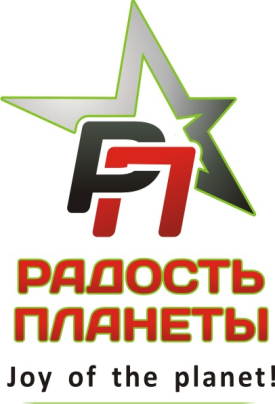 Тел/факс (87951)7-04-87,8(928)300-78-74                   e-mail: elbrus-larisa@yandex.ruЗАЯВКА (на участие в программе семинара) Заполняется на отдельном листе формата А4.  Принимается строго в напечатанном виде!Просим включить в число участников семинара____________________________________________________________________________________________________________________Указать ФИО участника1.	Город, страна, наименование организации, направляющей  участника.2.	Контактный телефон (с указанием кода города и страны), факс,  почтовый адрес (с указанием индекса),е-mail